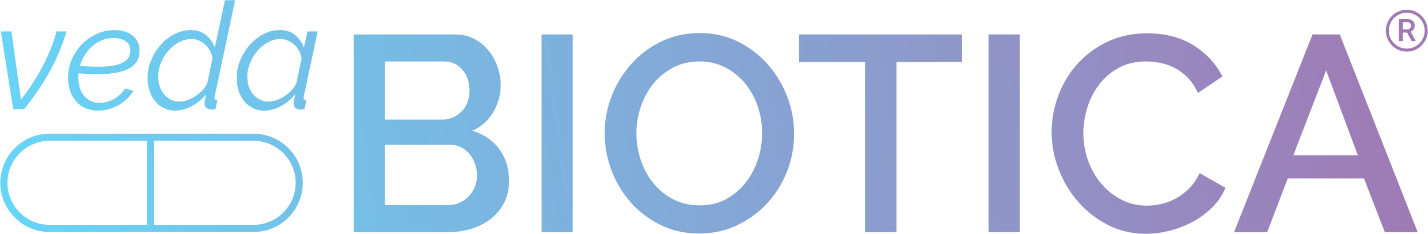 Фитолизаты - инновационный подход к коррекции микробиоты.В качестве новых способов поддержания и восстановления микробной экологии человека начинают использовать метабиотики.  Метабиотики (лизаты) – очищенные методом фильтрации лизаты пробиотических бактерий, которые содержат биологически активные вещества (элементы клеточных мембран, липополисахариды, ферменты), способствующие восстановлению нормофлоры кишечника. При ферментативном лизисе бактерий образуются мурамилдипептиды (МДП), активирующие врожденный иммунитет. Бактериальные полисахариды проявляют иммуномодулирующий эффект, стимулируют пищеварение и всасывание других нутриентов. Для метабиотиков характерно наличие уже готовых к вступлению в метаболические реакции активных соединений естественной микрофлоры, полная антибиотикоустойчивость - метабиотики не содержат живых микрооганизмов, кислотоустойчивость, позволяющая 95-97% метабиотиков попадать в толстый кишечник в неизмененном виде, отсутствие противопоказаний к применению у грудных детей, а также у беременных и кормящих женщин.Эти и многие другие саногенные эффекты  метабиотиков (лизатов) дополняются и усиливаются  в сочетании с экстрактами лекарственных растений. Этот принцип синергии  положен в основу разработки  фитометабиотиков.Фитометабиотики - инновационные отечественные препараты нового поколения для многофакторной коррекции нарушений микрофлоры кишечника и нормализации функций желудочно-кишечного тракта, объединяют в своей формуле возможности метабиотиков с лечебными свойствами лекарственных растений. Положительное действие лизатов дополняется лечебными свойствами лекарственных растений в виде многофакторной коррекции отклонений в работе желудочно-кишечного тракта, дыхательной системы, иммунитета и др.«Коктейль лизатов» в рецептуре этих препаратов стандартный (лизат 21 штамма  пробиотиков). Но экстракты лекарственных растений имеют специфическую направленность, что понятно уже из названия препаратов.ФитолизатГастро –  действие препарата заключается в иммуномодулирующем, антибактериальном, противовоспалительном действии лизатов, которые позволяют бороться с патогенными и условно-патогенными микроорганизмами, поддерживая при этом рост и развитие полезной микрофлоры кишечника. Положительное действие лизатов дополняется лечебными свойствами лекарственных растений, в виде многофакторной коррекции отклонений в работе желудочно-кишечного тракта.Фитолизат Печеночный –лизаты  обладают выраженным противовоспалительным, антибактериальным, иммуномодулирующим эффектом. Лекарственные растения  оказывают гепатопротекторе действие, умеренное желчегонное действие, восстанавливает тонус желчевыводящих путей и сфинктеров, оказывает противовоспалительное действие, препятствуют образованию камней в желчном пузыре, повышают детоксикационную функцию печени.Фитолизат Детокс – инновационный отечественный препарат для бережного очищения организма, созданный на основе современных достижений в области метабиотиков и знаменитой аюрведической формулы Трифала, состоящей из экстрактов трех плодов: амалаки, харитаки, бибхитаки. В индийской традиционной медицине Трифала считается лучшей формулой, предупреждающей старение и продляющей молодость. Комплексное действие препарата заключается в очищающем и антиоксидантном действии лизатов, которые позволяют бороться с воспалением и окислительным стрессом, выводят токсины и продукты бактериального распада, подавляют патогенные микроорганизмы. Положительное действие лизатов дополняется лечебными свойствами растений формулы Трифала, которые мягко очищают организм и способствуют нормализации метаболизма.Фитолизат Урологический - лизаты  обладают выраженным противовоспалительным и антибактериальным эффектом, что препятствует развитию заболеваний мочевыводящей системы. Также метабиотики эффективно восстанавливают полезную микрофлору, что снижает риски развития бактериальных инфекций. Лекарственные растения  оказывают умеренное мочегонное действие, уменьшают отеки и препятствуют образованию мочевых камней в почках.Фитолизат Бронхо- лизаты обладают выраженным противовоспалительным, иммуномодулирующим, антибактериальным эффектом, что препятствует развитию воспалительных заболеваний бронхолегочной системы. Лекарственные растения  оказывают умеренное антибактериальное, противовоспалительное, противокашлевое и муколитическое действие, способствуют разжижению и выведению мокроты.При проведении мультитаргетной (многоцелевой) терапии можно использовать, по необходимости, эти три - четыре фитолизата в один день, но с интервалом в 4 часа, чтобы было время для действия экстрактов лекарственных растений каждого препарата.